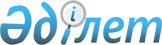 О проведении приписки граждан к призывному участку в январе-марте 2011 годаРешение акима города Шахтинска Карагандинской области от 9 декабря 2010 года N 1. Зарегистрировано Управлением юстиции города Шахтинска Карагандинской области 28 декабря 2010 года N 8-8-89

      В соответствии с Законами Республики Казахстан "О воинской обязанности и воинской службе" от 8 июля 2005 года, "О местном государственном управлении и самоуправлении в Республике Казахстан" от 23 января 2001 года, РЕШИЛ:



       1. С января по март 2011 года провести приписку граждан мужского пола, которым в год приписки исполняется семнадцать лет, а также граждан, подлежащих приписке, но не явившихся в установленные сроки, к призывному участку по их месту жительства.



      2. Контроль за исполнением настоящего решения возложить на заместителя акима города Шахтинск Егишева Б.К.



      3. Настоящее решение вводится в действие по истечении десяти календарных дней после дня его первого официального опубликования.      Аким города                                Е. Утешев
					© 2012. РГП на ПХВ «Институт законодательства и правовой информации Республики Казахстан» Министерства юстиции Республики Казахстан
				